 	d.o.o. za proizvodnju, konsalting, trgovinu i usluge Tuzla Tel./Fax: 035/ 228 – 820                           Više informacija na:                    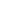 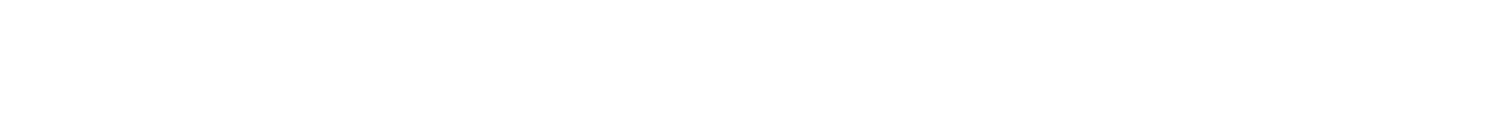 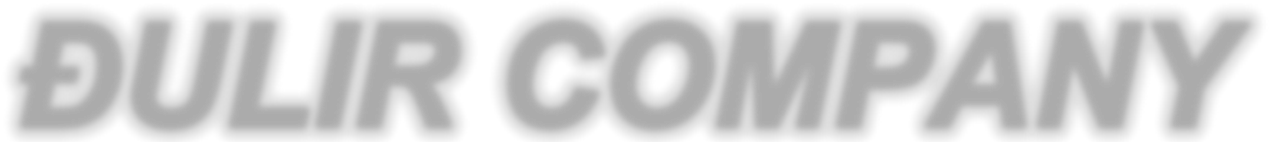 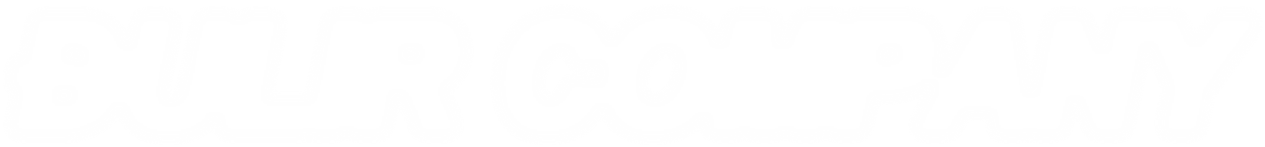 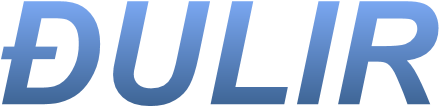 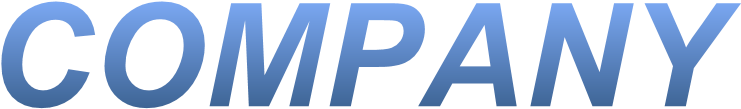 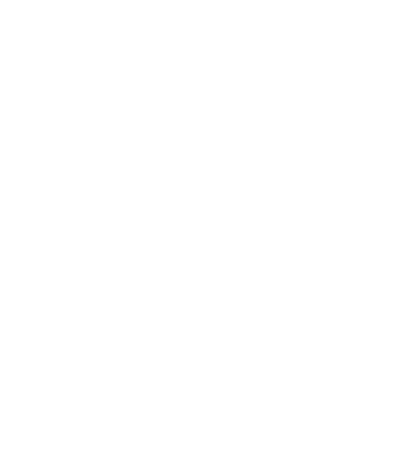 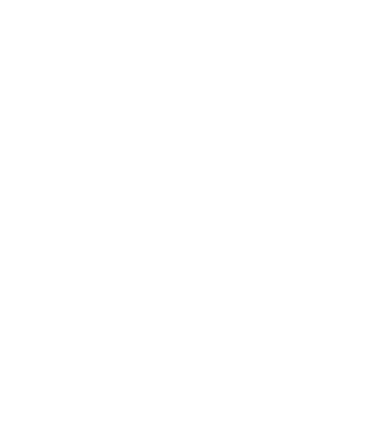 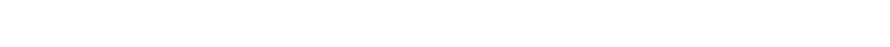 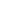 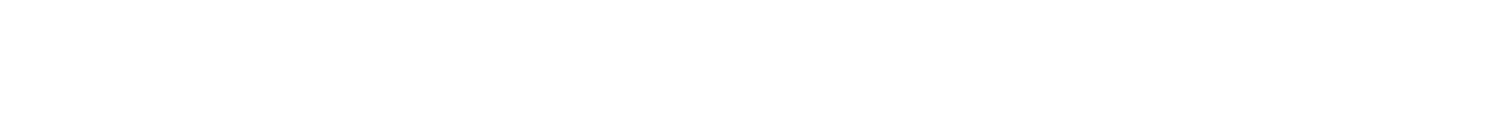 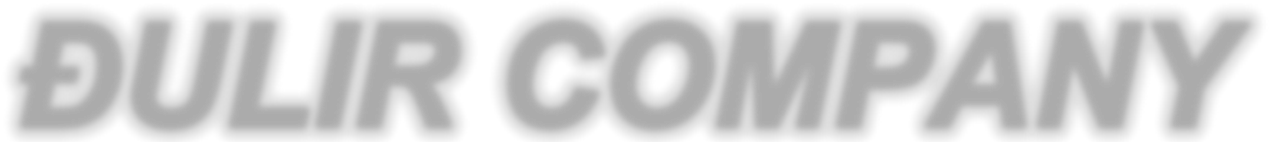 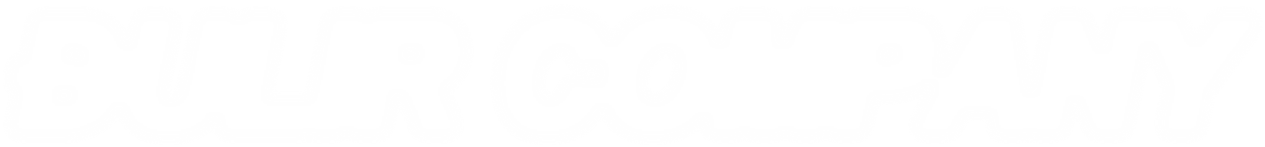 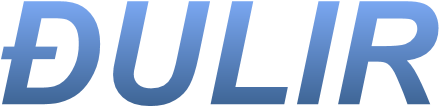 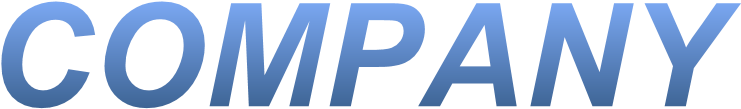 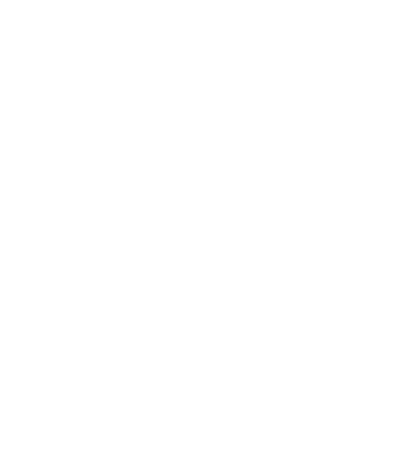 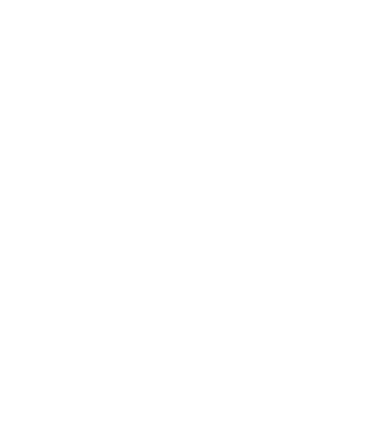 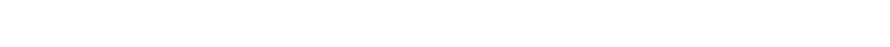 Mob: 062/ 310 – 244  	 	 	 	 	 E-mail: dulircompany@gmail.com              www.dulirtuzla.com               PONUDA ZA ČIŠĆENJE STUBIŠTA ĐULIR COMPANY d.o.o. je preduzeće za čišćenje svih vrsta objekata i izvršavanje završni   Građevinsko – zanatskih radova.  U okviru ugovorene cijene nudimo: Čišćenje stubišta Čišćenje ulaznog hola Čišćenje rukohvata Čišćenje poštanski ormarića Čišćenje stakleni površina Čišćenje ulazni vrata Uklanjanje paučine Besplatno jednokratno generalno čišćenje stubišta Sva potrebna sredstva i oprema za čišćenje su obezbjeđena od strane firme, - Čišćenje i pranje stubišta vrši se jednom ili dva puta  sedmično. Radnici našeg preduzeća su profesionalni i osigurani u slučaju da Vam na bilo koji način nanesu    štetu prilikom obavljanja ugovorenog posla; Navedene usluge Vam nudimo po cijeni već od 7,00KM + PDV po etaži. Po prihvatanju naše ponude imate GRATIS popravke manjih kvarova u stubištu zgrade i to (zamjena plafonjera, zamjena prekidača, zamjena cilindra na ulaznim vratima zgrade) uz Vaš materijal. Ovu GRATIS ponudu imate pravo da iskoristite jednom mjesečno. Plaćanje se vrši žiralno sa Vašeg računa posredovanjem Upravitelja Vaše zgrade; Po prihvatanju ponude potpisom ugovora garantujemo izvršenje preuzetih obaveza; Pored trenutne ponude koju smo Vam dali, nudimo Vam i: Dubinsko čišćenje Mašinsko pranje tepiha, prijevoz tepiha je besplatan na području Tuzle Građevinsko – zanatske radove: Molersko-farbarske radove,  Pregradne zidove od rigips ploča i spušteni plafoni Elektroinstalacijske radove Postavljanje laminata Dekorativne radove Tapete, Bravariju Zamjena sanitarnih elemenata 	Dana: 08.01.2014 u Tuzli